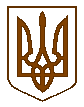 ПЕРВОМАЙСЬКА МІСЬКА РАДАМиколаївської областіВИКОНАВЧИЙ КОМІТЕТРІШЕННЯвід  30.10.2023 _ № 589            м. ПервомайськПро внесення змін до рішення виконавчого комітету від 13.10.2023 року№ 494 «Про утворення складу Ради з питань внутрішньопереміщених осіб Первомайськоїміської територіальної громади»	Керуючись статтею 40 Закону України «Про місцеве самоврядування в Україні» від 21.05.1997 року №280/97-ВР зі змінами та доповненнями, з метою виконання умов пункту 7 постанови Кабінету Міністрів України від 04 серпня 2023 року № 812 «Про затвердження Типового положення про Раду з питань внутрішньо переміщених осіб» та рішення виконавчого комітету Первомайської міської ради від 15.09.2023 року № 451 «Про утворення Ради з питань внутрішньо переміщених осіб при виконавчому комітеті Первомайської міської ради» та в зв’язку з кадровими змінами, виконавчий комітет міської радиВИРІШИВ:Внести зміни до пункту 1 рішення виконавчого комітету Первомайської міської ради від 13.10.2023 року № 494 «Про утворення складу Ради з питань внутрішньо переміщених осіб Первомайської міської територіальної громади», виклавши додаток «Склад Ради з питань внутрішньо переміщених осіб» в новій редакції (додаток). Контроль за виконанням рішення покласти на заступника міського голови з питань діяльності виконавчих органів міської ради Володимира РЯБЧЕНКА.Міський голова                                                                     Олег ДЕМЧЕНКОДодаток до рішення виконавчого комітету міської ради 30.10.2023  №589СкладРади з питань внутрішньо переміщених осіб Первомайської міської територіальної громадиНачальник управління соціальногозахисту населення міської ради                             Ольга КОЛЕСНІЧЕНКО         БАЦКОВА Олена внутрішньо переміщена особа (за узгодженням)БИВШЕВА Наталіявнутрішньо переміщена особа (за узгодженням)ГЕРАСКІН Дмитровнутрішньо переміщена особа (за узгодженням)КАЛЬНИЦЬКА Алінавнутрішньо переміщена особа (за узгодженням)КЛОЧКО Ольгазаступник голови Громадської організації «Об’єднання патріотичних громадян Добрі справи» (за узгодженням)КОЛЕСНІЧЕНКО Ольганачальник управління соціального захисту населення міської ради ІВАНОВ Анатолійвнутрішньо переміщена особа (за узгодженням)ЛІТВІНЕНКО Олексійначальник управління комунальної власності та земельних відносин міської радиМІХНЕВИЧ Наталіяфахівець-організатор соціально-побутового обслуговування Громадської організації «Десяте квітня» (за узгодженням)ПОЛІЩУК Ольгазаступник начальника управління соціального захисту населення міської радиРЯБЧЕНКО Володимирзаступник міського голови з питань діяльності виконавчих органів міської радиСАВЕНКО Людмилавнутрішньо переміщена особа (за узгодженням)ТКАЧУК Світлананачальник управління освіти міської радиЧЕЧЕЛЬ Тетянавнутрішньо переміщена особа (за узгодженням)ШИРЯЄВА Оксана начальник відділу соціальної підтримки окремих категорій населення управління соціального захисту населення міської радиЩЕПЕТКО Богданвнутрішньо переміщена особа (за узгодженням)ЯРОВА Ганнаголова Первомайської міської громадської організації волонтерів (за узгодженням)